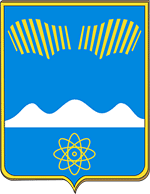 АДМИНИСТРАЦИЯ ГОРОДА ПОЛЯРНЫЕ ЗОРИ С ПОДВЕДОМСТВЕННОЙ ТЕРРИТОРИЕЙПОСТАНОВЛЕНИЕ«___»  сентября 2021 г.	                                                                        № _____О проведении публичных слушанийпо проекту схемы теплоснабжения муниципального образования города Полярные Зори с подведомственной территориейВ соответствии с Федеральным законом от 27.07.2010 № 190-ФЗ «О теплоснабжении», постановлением Правительства Российской Федерации от 22.02.2012 № 154 «О требованиях к схемам теплоснабжения, порядку их разработки и утверждения», положением о порядке организации и проведении публичных слушаний, утвержденного решением Полярнозоринской городской думы от 16.11.2005 N 367, п о с т а н о в л я ю:1. Провести публичные слушания для обсуждения проекта актуализированной схемы теплоснабжения муниципального образования г. Полярные Зори с подведомственной территорией «27» сентября 2021 года в 15.00 часов в здании администрации г. Полярные Зори по адресу: Мурманская область, г. Полярные Зори, ул. Сивко,  д. 1, 2 этаж, зал заседаний.2. Утвердить прилагаемый состав организационного комитета по проведению публичных слушаний.3. Настоящее постановление вступает в силу со дня официального опубликования.Главы города Полярные Зорис подведомственной территорией					         М. О. ПуховВизы согласования:Согласовано:В прокуратуру направлен проект постановления ___________ по эл.почте.Суровцева М. С.1-В дело; 1- прокуратура;  1- МКУ «УГХ»; 1- ООО «АТЭС»; МУП «Энергия»; УТВЕРЖДЕНпостановлением администрации города Полярные Зориот «___» сентября  2021 г. № ____Составорганизационного комитета по проведению публичных слушанийПухов М.О. – председатель комиссии, глава города Полярные Зори с подведомственной территорией;Литвинова Н. В. – зам. начальника МКУ «УГХ»;Фокина Ю. А. – инженер МКУ «УГХ»;Суровцева М. С. – ведущий инженер МКУ «УГХ»;Мельник Ю.П. – председатель Совета депутатов г. Полярные Зори (по согласованию).Морозова О.П. – директор МУП «Энергия» (по согласованию);Пирогов Ю.А.–  зам. директора МУП «Энергия» (по согласованию);Чеканов О.В. – директор филиала «АТЭС-Полярные Зори» (по согласованию);Очеретная И.В. – главный инженер филиала «АТЭС-Полярные Зори» (по согласованию).Правовой отдел______________(подпись)«___»  _________ 2021г.